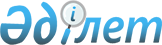 О выплате социальной помощи на приобретение топлива специалистам государственных организаций здравоохранения, образования, социального обеспечения и культуры, проживающих в сельской местности
					
			Утративший силу
			
			
		
					Решение маслихата Мугалжарского района Актюбинской области от 26 сентября 2008 года N 65. Зарегистрировано в Управлении юстиции Мугалжарского района Актюбинской области 28 октября 2008 года за N 3-9-71. Утратило силу решением маслихата Мугалжарского района Актюбинской области от 27 октября 2009 года N 154      Сноска. Утратило силу решением маслихата Мугалжарского района Актюбинской области от 27.10.2009 N 154.

      На основании статьи 6 Закона Республики Казахстан "О местном государственном управлении в Республике Казахстан" за N 148 от 23 января 2001 года, статьи 18 пункта 5 Закона Республики Казахстан "О государственном регулировании развития агропромышленного комплекса и сельских территорий" за N 66 от 8 июля 2005 года и статьи 53 пункта 1 подпункта 4)Бюджетного кодекса Республики Казахстан N 548 от 24 апреля 2004 года районный маслихат РЕШАЕТ:



      1. Предоставить социальную помощь на приобретение топлива специалистам государственных организаций здравоохранения, образования, социального обеспечения и культуры, проживающим в сельской местности, финансируемых из районного бюджета, единовременно в размере 5000 тенге.



      2. Настоящее решение вступает в силу и вводится в действие после десяти дней официального опубликования.      Председатель очередной            Секретарь

     девятой сессии районного      районного маслихата

           маслихата         С.М. Мамытов                  С.С. Салыкбаев
					© 2012. РГП на ПХВ «Институт законодательства и правовой информации Республики Казахстан» Министерства юстиции Республики Казахстан
				